КОНСУЛЬТАЦИЯ ДЛЯ ВОСПИТАТЕЛЕЙ« Культура  питания   в   детском  саду»Исполнитель: Светлана Петровна  Шалыгина, воспитатель«МБДОУ «Детский сад № 37 «Искорка»Междуреченск 2022Дошкольный возраст – самый благоприятный для воспитания у детей правильных привычек и  усвоения культурных традиций питания.Питание – обязательный компонент режима дня. Весь процесс, связанный с питанием детей, имеет большое воспитательное значение. Детям прививают важные гигиенические навыки мыть руки перед едой, а после еды полоскать рот, пользоваться столовыми приборами и салфетками; приучают тщательно пережевывать пищу, аккуратно есть и правильно сидеть за столом. Поэтому важно помнить о том, что  культура питания  у ребенка воспитывается с раннего детства. И именно в раннем возрасте начинаются  уроки этикета. Культура питания в детском саду — это  наука, необходимая в современной жизни. Фаст-фуд, который выглядит привлекательно в условиях вечной нехватки времени, так и норовит вытеснить здоровую пищу из нашего рациона. Это совсем не полезно для растущего детского организма. Поскольку дети проводят большую часть дня в детском саду, то именно на воспитателей ложится обязанность научить ребенка полезно, вкусно, красиво и аккуратно питаться.Важным моментом в правильной организации питания является привлекательная  сервировка, она играет большую роль для развития аппетита ребёнка и закрепления культурных навыков. Красочные кружки и тарелки способствуют увеличению аппетита в большей мере, чем однотонная и безликая посуда. Воспитатели каждой группы  определяют сами, как лучше и эстетичнее накрыть на стол,  но, несомненно, салфетка под тарелкой, должна быть чистой, нарядной на вид, обязательно бумажные салфетки, красиво и правильно разложенные столовые приборы (ложки, вилки, ножи), порционно нарезанный хлеб в хлебнице, допускается цветочная композиция для украшения.  Эстетическое оформление стола привлекает внимание детей к блюдам, повышает аппетит, формирует эстетический вкус детей. Формы привития культуры питания в детском саду разнообразны. И одной из них - дежурство. Дежурным по столам выдают нарядную форму, состоящую из цветных колпачков и фартучков. В старших группах можно организовать соревнования дежурных, например: у кого самый привлекательный стол по сервировке. Во 2 младшей не дежурство, а поручения, но дети с удовольствием надевают форму дежурных и  здесь можно выбрать на дежурство тех, кто ест аккуратно или кто съедает всю кашу и т.п.Перед завтраком (обедом, ужином),  нужно прочитать  меню, так,  чтобы дети, до сих пор не испытывавшие голод, захотели попробовать все блюда, т.е. своего рода, актерская мини-сценка. Во время кормления нужно говорить детям о приятном виде, вкусе, запахе пищи, ее полезности, стараться сосредоточить внимание каждого ребенка на еде.          Дошкольнику необходимо в доступной и интересной форме давать элементарные сведения о значении правильного питания, полезности различных продуктов и блюд (молока, овощей, фруктов). Особое внимание детей должно быть обращено на наличие витаминов в продуктах питания т.к. далеко не все взрослые знают, в каких продуктах содержатся те или иные витамины и не умеют подобрать грамотно меню, составить рацион питания. Сведения об этом, полученные ребёнком в дошкольном возрасте, становятся прочным руководством в его дальнейшей жизни. Поэтому  воспитателям необходимо  постоянно проводить работу по формированию культуры правильного питания у дошкольников, а также вести активную разъяснительную работу с родителями.   Следует обратить внимание на создание предметно – развивающей среды –  пространству, в котором ребенок растет и развивается. Это уголок  дежурства по столовой, где есть  схема дежурства, правила сервировки стола, правила поведения за столом; все необходимые атрибуты для сервировки стола – салфетницы, хлебницы, вазочки для украшения столов, салфетки и красивые фартучки с колпачками для дежурных.Можно  оборудовать уголок здорового питания, который бы способствовал познавательному развитию ребёнка, обогащению и закреплению его представлений о продуктах питания: Детям будут интересны такие  игры, как: «Угадай по запаху (вкусу)»; «Чудесный мешочек»,  «С какой крупой каша»,  «Поварята» , «Азбука питания», «Ищем витамины»  «Я знаю много фруктов..», «Будь внимателен», «Что лишнее?»,  «Магазин», «Полезно - вредно». Или игры с мячом: "Раз, два, три, не зевай, быстро блюдо называй".  Иллюстрации, книги, альбомы с изображением продуктов питания, подборки тематических картинок,  раскраски «Фрукты», «Овощи», трафареты, наборы открыток с разнообразными блюдами. Ведь играя, дети  не подозревают, что осваивают какие-то знания, овладевают навыками действий с определёнными предметами, учатся культуре общения друг с другом.Также в группе необходимы атрибуты для организации и проведения сюжетно-ролевых игр: «Семья», «Продуктовый магазин», «Кафе».Приобщая детей к вкусной и здоровой пищи,  особое внимание следует уделять игровым приемам:  в гости к детям приходят  герои знаменитых сказок, рассказов, мультфильмов – Хрюша, Степашка, Доктор Пилюлькин, Нехочуха и др.   Так изучая  молочные продукты, к детям приходит кот Мурлыка, «Вредные и полезные продукты питания» - Винни Пух. Эти персонажи могут обращаться  к детям за помощью и сами учить чему – то полезному, предлагают детям отправиться в увлекательное путешествие или  полистать необычную книгу с интересными заданиями, провести опыты с продуктами питания. В младших группах дети вместе со сказочными персонажами учатся   как правильно и красиво сервировать стол,  пользоваться столовыми приборами и принадлежностями,  правильно сидеть за столом. Интерес к продуктам питания у старших дошкольников можно  вызвать опытно – исследовательской  деятельностью, например, как превратить  молоко в простоквашу, а затем и в творог; понаблюдать как тесто «ходит»; исследовать «волшебный порошок» - крахмал; вырастить пшеницуОсобое внимание следует отдать мультфильмам и художественной литературе:  потешки, пальчиковые игры, загадки,  пословицы и поговорки о пользе здорового питания,  стихотворения о продуктах питания и о еде.С детьми, которые плохо едят провести  интересные наблюдения и сравнения: «Можно ли есть суп вилкой? », «Режут ли кашу ножом? », «Какая ложка лучше? »Навыки воспитанников становятся прочными, если они постоянно закрепляются в разных ситуациях. Кроме этого очень важно сотрудничество в выполнение единства требований со стороны взрослых, как в учреждении дошкольного образования, так и дома.Домашнее питание должно дополнять рацион дошкольного питания. С этой целью в приёмных помещениях разместить  меню детского сада и рекомендованное меню для домашнего питания.  Порекомендовать для домашних ужинов использовать продукты, которые ребенок в этот день в садике не получал. Беседовать с родителями о том, что в выходные и праздничные дни рацион ребенка лучше приближать к «детсадовскому».Для родителей  оформить папки – передвижки,  провести консультации: «Режим питания», «Польза овощей и фруктов», «Чем грозит переедание» и т.д. Проводить индивидуальные беседы с родителями, чьи дети плохо кушают о том, чтобы утром, до отправления ребенка в детский сад, его не кормили, так как это нарушает режим питания, приводит к снижению аппетита, в таком случае ребенок плохо завтракает.Таким образом, ведя  систематическую и целенаправленную работу, будут   видимые изменения в отношении воспитанников к приему пищи  и к полезным продуктам в целом. Дети будут  осознанно делать свой выбор в отношении тех или иных продуктов.  У воспитанников расширятся знания о разнообразии продуктов здорового питания, о полезных свойствах овощей и фруктов, о полезных и вредных продуктах. Интернет-источникиГригорьева А. Консультация для воспитателей «Организация питания в ДОУ» www.maam.ruТатаренко Е Консультация для педагогов «Организация питания в ДОУ» Infourok.ru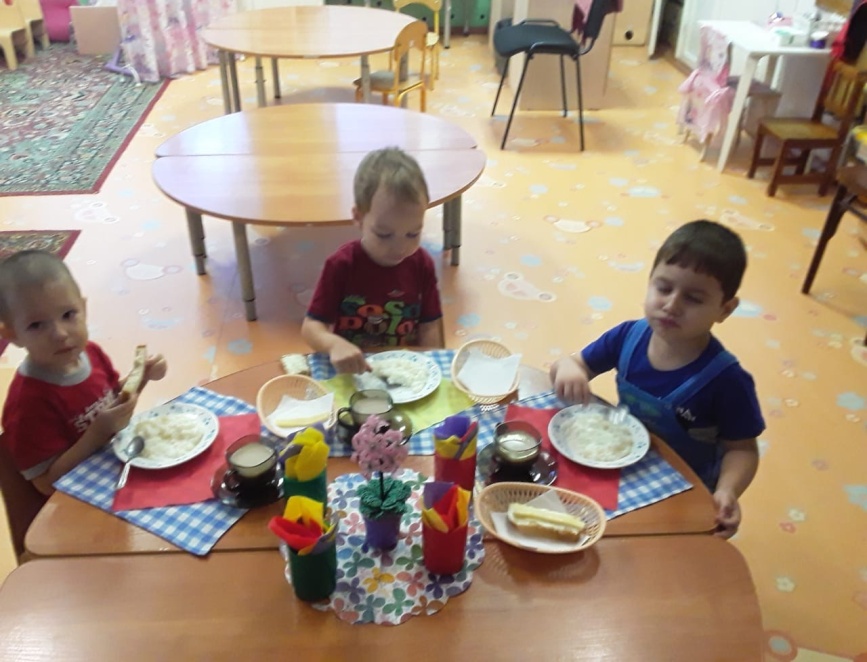 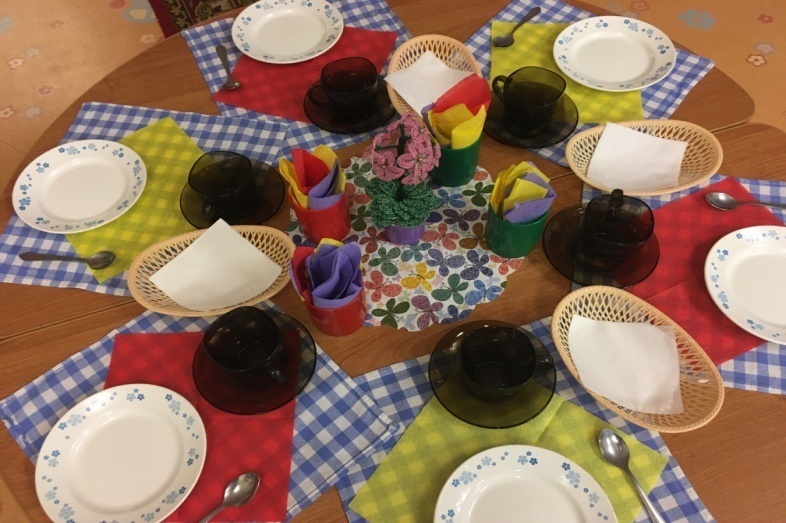 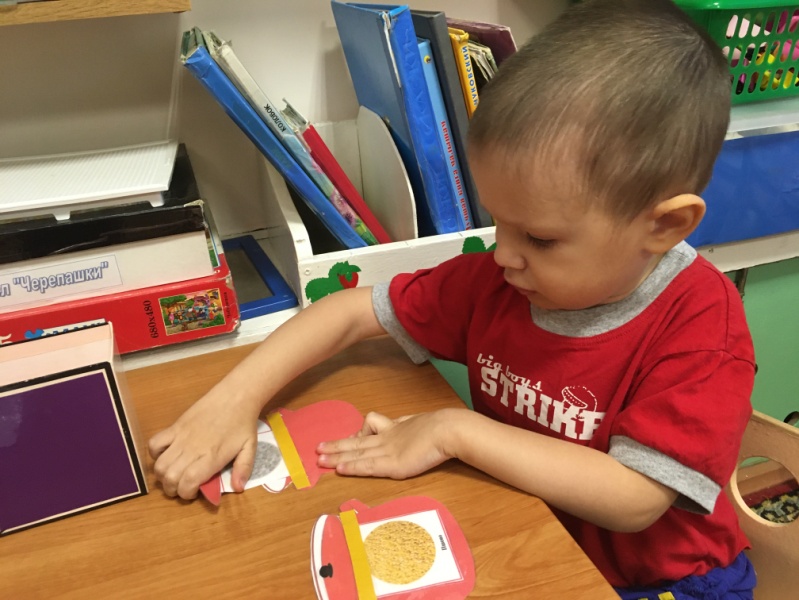 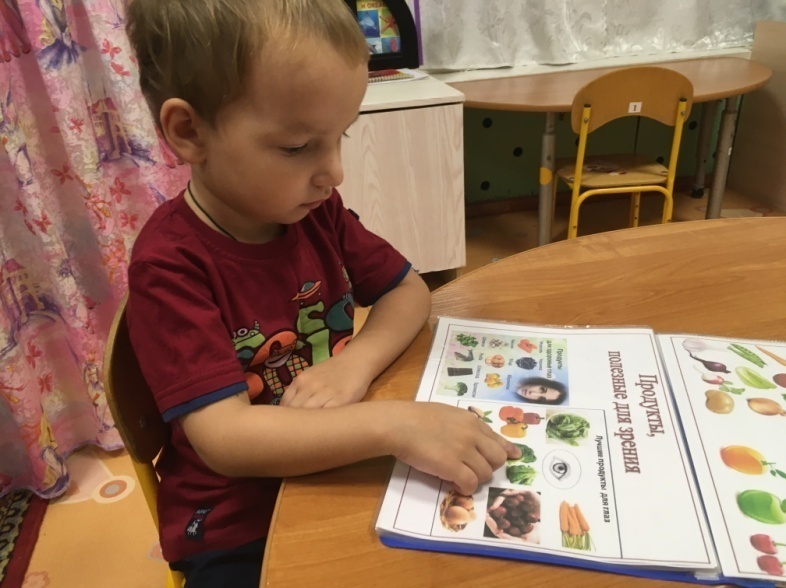 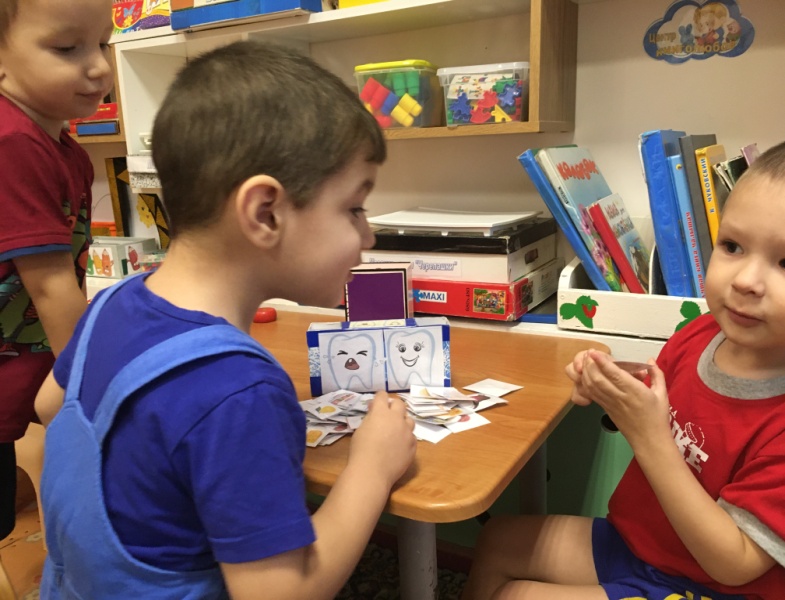 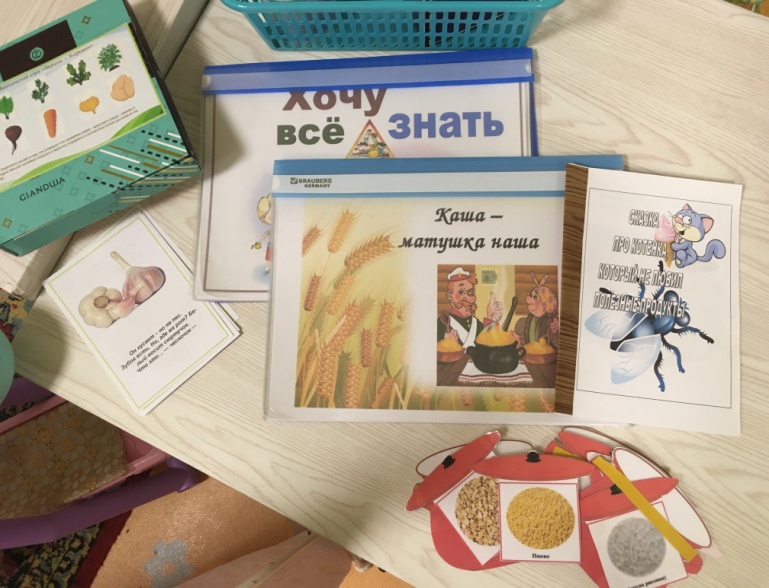 